Attachment 12- Reminder email for OperatorsReminder 1 (sent at end of week 2)Subject line: Alaska Aviation Workers Safety Study – reminder to please participate!Email Text: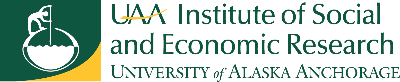 We want to hear from you!Hello (First Name Last Name),You are receiving this email as a reminder to please go to the link below to take a survey of air carrier managers that asks about safety, risks, and on-the-job injuries at your company. Follow this link to the Survey:[INSERT PERSONALIZED LINK HERE]Or copy and paste the URL below into your internet browser:[INSERT PERSONALIZED LINK HERE]The survey will be open until [INSERT DATE 6 weeks after launch date].Your answers are very important to us. Thank you for your help!If you have any questions call us toll free at 844-786-5412, or reply to this email.Sincerely,Jessica PassiniResearch ProfessionalInstitute of Social and Economic ResearchUniversity of Alaska AnchorageFinal reminder (sent at end of week 5)Subject line: Alaska Aviation Workers Safety Study – final reminder to please participate!Email Text:We want to hear from you!Hello (First Name Last Name),You are receiving this email as a final reminder to please go to the link below to take a survey of air carrier managers that asks about safety, risks, and on-the-job injuries at your company. Follow this link to the Survey:[INSERT PERSONALIZED LINK HERE]Or copy and paste the URL below into your internet browser:[INSERT PERSONALIZED LINK HERE]The survey will be open until [INSERT DATE 6 weeks after launch date].Your answers are very important to us. Thank you for your help!If you have any questions call us toll free at 844-786-5412or reply to this emailSincerely,Jessica PassiniResearch ProfessionalInstitute of Social and Economic ResearchUniversity of Alaska Anchorage